AVIS DE RECRUTEMENTLa Ville de LE PORT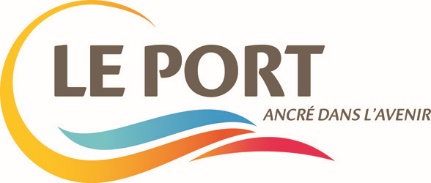 RECRUTEPar voie statutaire (mutation, détachement, inscription sur liste d’aptitude)Ou par voie contractuelleUN(E) CHARGÉ(E) DE MISSION ADMINISTRATIVE ET FINANCIEREFilière administrative – Cadre d’emplois des Attachés Territoriaux - Catégorie A Placé(e) sous l’autorité de la Directrice de la Culture, l’agent sera chargé d'assurer le pilotage administratif et financier des projets artistiques et culturels, des événementiels et des opérations d'investissement des services culture et patrimoine.Missions :          1. Assurer le suivi des projets -  Répondre aux appels à projets de l’Etat ;- Participer à la programmation, la mise en œuvre des projets culturels et assurer le suivi des   
              relations avec les différents partenaires ;- Informer et communiquer sur les actions mises en œuvre.          2. Assurer le suivi administratif et financier des projets- Assurer le secrétariat et la gestion administrative ; - Recueillir et transmettre toutes les informations ; - Réceptionner le courrier, trier et distribuer ;- Suivre et mettre en forme les dossiers administratifs ;- Assurer la gestion de la GED et de CIRIL ;- Réceptionner et transmettre les documents financiers tels que les bons de commande, les chèques, les factures et le suivi financier du service ; - Assurer la gestion des fournitures de bureau et informatique ; - Accueillir, orienter et renseigner les usagers (publics, entreprises et partenaires professionnels,    
            associations…).Profil : Maîtrise de Word, Excel ; Sens du travail en équipe ; Capacité d’adaptation ; Aisance relationnelle ; Discrétion ;  Qualité du travail rendu (fiabilité, respect des délais, définition du travail, soin) ;  Qualités relationnelles et d’aptitudes au travail ;  Faire preuve d’initiative dans l’exercice de ses missions.Conditions particulières d’exercice : Agent qui peut être amené à être mobilisé ponctuellement sur les manifestations organisées par la Direction de la Culture et autres en dehors des horaires de bureau (notamment en soirée, week-end et jour férié). Poste à pourvoir rapidementAdresser lettre de motivation manuscrite + CV Au plus tard le lundi 30 janvier 2023       àMonsieur le Maire de LE PORT	B.P 62004	97821 LE PORT CEDEXFait à Le Port, le 16 janvier 2023 LE MAIRE                     Commune du PORT- Boîte Postale 62004 – 97821 LE PORT CEDEX